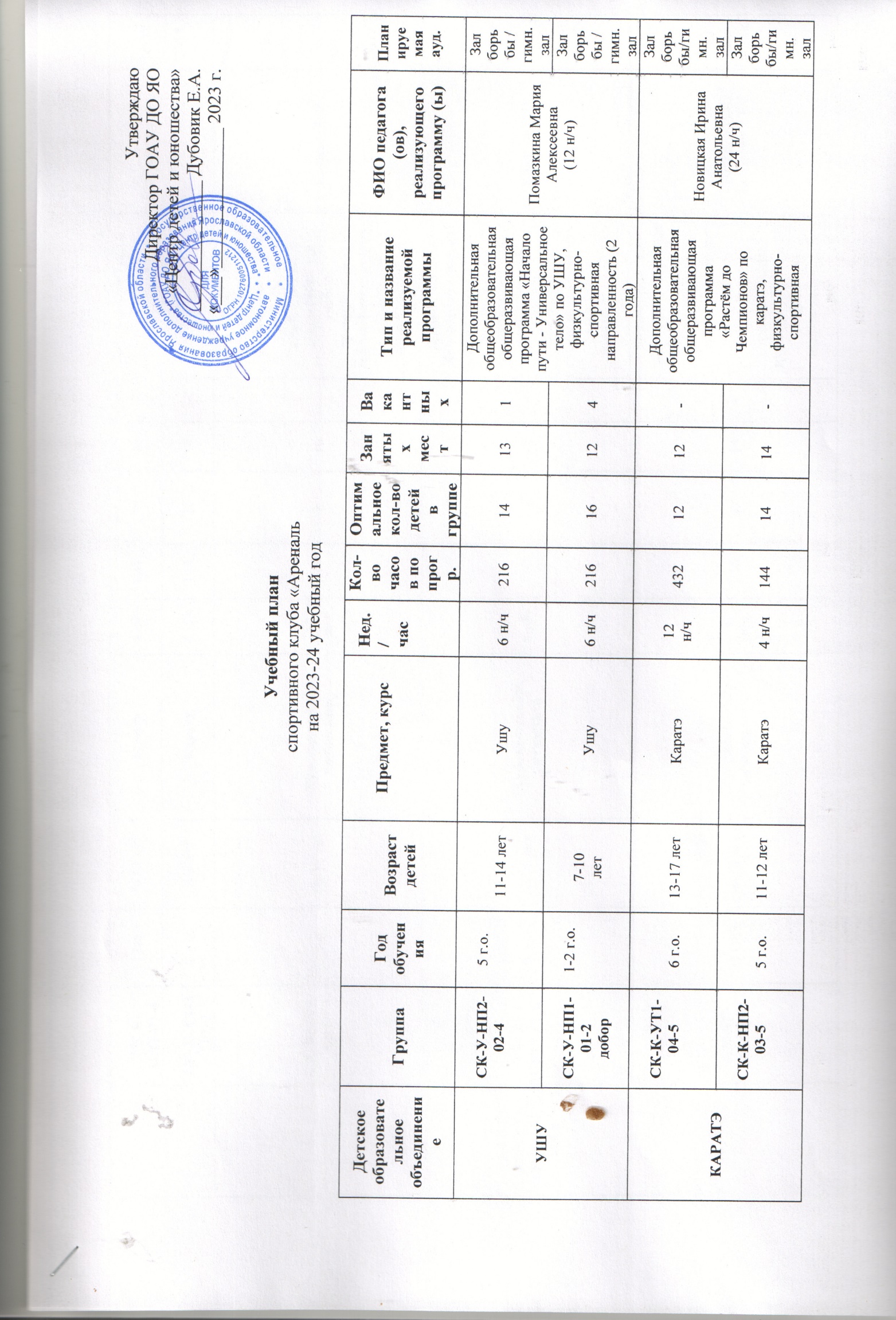 Руководитель спортивного клуба «Ареналь»                                                                                                               Ю.В. ПузановСК-К-  НП1-02-44 г.о.9-10 летКаратэ4 н/ч14416 16-МОУ СШ №58СК-К- СОЗ -_01-2 2 г.о.6-9 летКаратэ4 н/ч1441616-МОУ СШ №58ХУДОЖЕСТВЕННАЯ ГИМНАСТИКАСК-ХГ-УТ-01-66 г.о.10-14 лет Художественная гимнастика12 н/ч432810-Дополнительная общеобразовательная общеразвивающая программа по художественной гимнастике для учебно-тренировочных групп, физкультурно-спортивная направленность (3 года)Болдина Н.В. Зал гимнастики / МОУ СОШ №72ХУДОЖЕСТВЕННАЯ ГИМНАСТИКАСК-ХГ-УТ1-02-66 г.о.9-11 летХудожественная гимнастика8 н/ч3601012-Дополнительная общеобразовательная общеразвивающая программа по художественной гимнастике для учебно-тренировочных групп, физкультурно-спортивная направленность (3 года)Болдина Н.В.Зал гимнастики / МОУ СОШ №72ХУДОЖЕСТВЕННАЯ ГИМНАСТИКАСК-ХГ-НП3-03-33 г.о.8-10 летХудожественная гимнастика 6 н/ч2161214-Дополнительная общеобразовательная общеразвивающая программа по художественной гимнастике для учебно-тренировочных групп, физкультурно-спортивная направленность (3 года)Болдина Н.В.Конюшева Т.С.Зал гимнастики СК-ХГ-НП2-04-4  групп.4 г.о.7-9 лет Художественная гимнастика6 н/ч2161010-Дополнительная общеобразовательная общеразвивающая программа по художественной гимнастике по групповым упражнениям, физкультурно-спортивная направленность (3 года)Болдина Н.В.Зал гимнасткиШКОЛА КОРРЕКЦИИ ОСАНКИСК-ШКО-01-66 г.о.14-17 лет ШКО3 н/ч10879-Дополнительная общеобразовательная общеразвивающая программа «Школа коррекции осанки», физкультурно-спортивная направленность (4 год)Куницына Ольга Викторовна(26 н/ч)Трен.залШКОЛА КОРРЕКЦИИ ОСАНКИСК—ШКО-02-44 г.о.12-14 лет ШКО2 н/ч7279-Дополнительная общеобразовательная общеразвивающая программа «Школа коррекции осанки», физкультурно-спортивная направленность (4 год)Куницына Ольга Викторовна(26 н/ч)Трен.залШКОЛА КОРРЕКЦИИ ОСАНКИСК-ШКО-03-44 г.о.10-12 лет ШКО2 н/ч7278Дополнительная общеобразовательная общеразвивающая программа «Школа коррекции осанки», физкультурно-спортивная направленность (4 год)Куницына Ольга Викторовна(26 н/ч)Трен.залШКОЛА КОРРЕКЦИИ ОСАНКИСК-ШКО-04-44 г.о.7-9 лет ШКО2 н/ч7279-Дополнительная общеобразовательная общеразвивающая программа «Школа коррекции осанки», физкультурно-спортивная направленность (4 год)Куницына Ольга Викторовна(26 н/ч)Трен.залШКОЛА КОРРЕКЦИИ ОСАНКИСК-ШКО- 05-инд7-17 лет ШКО17 н/ч612710-Дополнительная общеобразовательная общеразвивающая программа индивидуальных занятий «Школа коррекции осанки», физкультурно-спортивная направленность (1 год)Куницына Ольга Викторовна(26 н/ч)510 каб.ШКОЛА КОРРЕКЦИИ ОСАНКИСК-ШКО- 10  инд7-17 лет ШКО9 н/ч432963Дополнительная общеобразовательная общеразвивающая программа «Коррекция опорно-двигательного аппарата», физкультурно-спортивная направленность (1 год)Шарохин Вячеслав Сергеевич18 н/чТрен. Зал/ каб.511ШКОЛА КОРРЕКЦИИ ОСАНКИСК-ШКО-06-21-2 г.о.13-15 летШКО 3 н/ч10877-Дополнительная общеобразовательная общеразвивающая программа «Коррекция опорно-двигательного аппарата», физкультурно-спортивная направленность (1 год)Шарохин Вячеслав Сергеевич18 н/чТрен. Зал/ каб.511ШКОЛА КОРРЕКЦИИ ОСАНКИСК-ШКО-07-31-3 г.о.15-17 лет ШКО 3 н/ч10877-Дополнительная общеобразовательная общеразвивающая программа «Коррекция опорно-двигательного аппарата», физкультурно-спортивная направленность (1 год)Шарохин Вячеслав Сергеевич18 н/чТрен. Зал/ каб.511ШКОЛА КОРРЕКЦИИ ОСАНКИСК-ШКО-05-11-3 г.о10-12ШКО 3 н/ч10877-Дополнительная общеобразовательная общеразвивающая программа «Коррекция опорно-двигательного аппарата», физкультурно-спортивная направленность (1 год)Шарохин Вячеслав Сергеевич18 н/чДЗЮДОСК-Д- НП3-08-65 го14-16 лет Дзюдо 6 н/ч2161212-Дополнительная общеобразовательная общеразвивающая программа «ДЗЮДО», физкультурно-спортивная направленность (5 лет)Данилов В.В.32 н/чЗал единоборств/трен.залДЗЮДОСК-Д-НП3-09-3 14 35 го12-14 лет Дзюдо 9 н/ч4321212-Дополнительная общеобразовательная общеразвивающая программа «ДЗЮДО», физкультурно-спортивная направленность (5 лет)Данилов В.В.32 н/чЗал единоборств/трен.залДЗЮДОСК-Д-НП2-10-054 г.о.9-13 лет Дзюдо 6 н/ч2161414-Дополнительная общеобразовательная общеразвивающая программа «ДЗЮДО», физкультурно-спортивная направленность (5 лет)Данилов В.В.32 н/чЗал единоборств/трен.залДЗЮДОСК-Д-НП1-11-2 2 г.о.10-12 лет Дзюдо5 н/ч14416142Дополнительная общеобразовательная общеразвивающая программа «ДЗЮДО», физкультурно-спортивная направленность (5 лет)Данилов В.В.32 н/чЗал единоборств/трен.залДЗЮДОСК-Д-СОЗ-12-1 1 го7-9 летДзюдо4 н/ч1441468Дополнительная общеобразовательная общеразвивающая программа «ДЗЮДО», физкультурно-спортивная направленность (5 лет)Данилов В.В.32 н/чЗал единоборств/трен.залДЗЮДОСК-Д-СОЗ-13  1 г.о7-8Дзюдо 2 н/ч721618-Дополнительная общеобразовательная общеразвивающая программа для спортивно-оздоровительных групп по дзюдоДанилов В.В.32 н/чЗал единоборств/трен.залДЗЮДОСК-Д-НП3-14- 66-7 г.о.11-16 летДзюдо9 н/ч324108-Дополнительная общеобразовательная общеразвивающая программа для групп начальной подготовки по дзюдо и самбо, физкультурно-спортивная направленность (3 года)Пузанов Юрий Валентинович(15 н\ч)Зал борьбыДЗЮДОСК-Д-НП1-15-31-2 г.о.8-12 летДзюдо6 н/ч21616121Дополнительная общеобразовательная общеразвивающая программа для групп начальной подготовки по дзюдо и самбо, физкультурно-спортивная направленность (3 года)Пузанов Юрий Валентинович(15 н\ч)Зал борьбыДЗЮДОСК-Д-НП1-01-2 2 г.о.9-10Дзюдо6  н/ч 21616142Дополнительная общеобразовательная общеразвивающая программа по борьбе «ДЗЮДО», физкультурно-спортивная направленность (5 лет)Вдовин Алексей Анатольевич32 н/чЗал борьбыДЗЮДОСК-Д-НП-02-25 г.о.11-12 летДзюдо 6н/ч21616142Дополнительная общеобразовательная общеразвивающая программа по борьбе «ДЗЮДО», физкультурно-спортивная направленность (5 лет)Вдовин Алексей Анатольевич32 н/чЗал борьбыДЗЮДОСК_Д_СОЗ-03-1 1 г.о.8-10 летДзюдо4н/ч1441818-Дополнительная общеобразовательная общеразвивающая программа по борьбе «ДЗЮДО», физкультурно-спортивная направленность (5 лет)Вдовин Алексей Анатольевич32 н/чДЗЮДОСК-Д-НП1-04-24 г.о.9-11 летДзюдо6н/ч21616142Дополнительная общеобразовательная общеразвивающая программа по борьбе «ДЗЮДО», физкультурно-спортивная направленность (5 лет)Вдовин Алексей Анатольевич32 н/чЗал борьбыДЗЮДОСК-Д-НП1-05-4  5 г.о.11-13 летДзюдо4н/ч1441414-Дополнительная общеобразовательная общеразвивающая программа по борьбе «ДЗЮДО», физкультурно-спортивная направленность (5 лет)Вдовин Алексей Анатольевич32 н/чШкола №6ДЗЮДОСК-Д-НП1-06-32 г.о.8-9 летДзюдо4 н/ч1441216-Дополнительная общеобразовательная общеразвивающая программа по борьбе «ДЗЮДО», физкультурно-спортивная направленность (5 лет)Вдовин Алексей Анатольевич32 н/чШкола №6ДЗЮДОСК- Д- СОЗ-07-1  1 г.о.8-10Дзюдо2  н/ч721416-Дополнительная общеобразовательная общеразвивающая программа для спортивно-оздоровительных групп по дзюдоВдовин Алексей Анатольевич32 н/чЗал борьбы